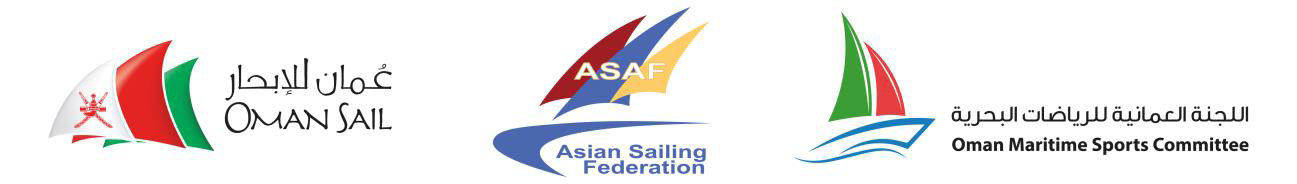 MEDAL RACE EQUIPMENT INSPECTIONFor Medal race to be held on 8/4/2021Amendment to  MEDAL RACE EQUIPMENT INSPECTION Notice No. 8The time Schedule is changed as follows:Boats Not being present at the above mentioned times are subject to Standard penalties as mentioned in ER 11.1Arriving late to Medal race race inspection on time will be SP one point scoring penalty.CLASSINSPECTION TIMELASER STD1100LASER RADIAL114549er1230RS:X MEN  130049er FX1330RS:X WOMEN1400